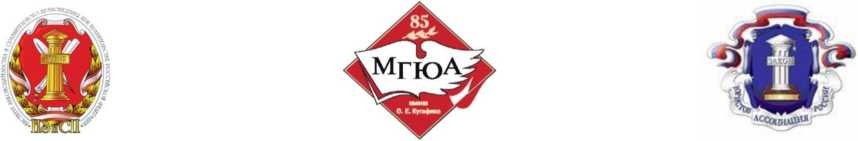               www.izak.ru                                       www.msal.ru                                         www.alrf.ruИНФОРМАЦИОННОЕ ПИСЬМОМосковский государственный юридический университет имени О.Е. Кутафина (МГЮА) при участии Института законодательства и сравнительного правоведения при Правительстве Российской Федерации и при поддержке Ассоциации юристов России объявляет о проведенииIII Московского юридического форума,приуроченного к 85-летию образованияМосковского государственного юридического университета имени О.Е. Кутафина (МГЮА)Форум состоится 6-9 апреля 2016 г. в Московском государственном юридическом университете имени О.Е. Кутафина (МГЮА)(Москва, Садовая-Кудринская, 9)Уважаемые коллеги!В рамках III Московского юридического форума планируется организация научно-образовательной сессии, включающей в себя совокупность различных мероприятий научно-практического и методического характера. Ее проведение является особо значимым событием в год 85-летнего юбилея Университета имени О.Е. Кутафина (МГЮА).Программа научно-образовательной сессии6 апреля 2016 г. состоится научно-практическая конференция «Юридическое образование в России: история и современность (к 85-летию Университета имени О.Е. Кутафина (МГЮА)».В рамках конференции планируется работа:- панельной дискуссии на тему «Уровни высшего юридического образования: преемственность и отличия»; - «круглых столов» по направлениям подготовки с учетом уровней высшего юридического образования: «бакалавриат» и «магистратура»; - дискуссионной площадки «Современная аспирантура: традиции и перспективы».7 апреля 2016 г. пройдет работа: - научно-практической конференции «Современный взгляд на юридические клиники в системе юридического образования России» (07.04.16 г., 15.00); - «круглого стола» - «Научное знание, законодательство и практика в учебном процессе по конституционному и муниципальному праву: проблемы интеграции» (07.04.16 г., 15.00); - научно-методической конференции «Иностранные языки в юридическом вузе» (07.04.16 г., 15.00); - «круглого стола» - «Здоровый образ жизни и физическое воспитание студентов» (07.04.16 г., 15.00).8 апреля 2016 г. состоится: - мастер-класс - «Преподавание дисциплин специализации в рамках направления подготовки (специальности) Судебная экспертиза (квалификация (степень) «специалист»)» (08.04.16 г., 15.00).С полной программой мероприятий III Московского юридического форума можно ознакомиться на сайте Университета имени О.Е. Кутафина (МГЮА)  http://msal.ru/general/forum_moscow_law_3/ Просим Вас подтвердить свое участие в мероприятиях Форума:пройдя электронную регистрацию на сайте Университета имени О.Е. Кутафина (МГЮА) http://msal.ru/general/forum_moscow_law_3/ до 10 марта 2016 г.; сообщив контактные данные для оформления пропуска и программы научно-образовательной сессии по электронной почте smagomadova@yandex.ru (ст. инспектор методического отдела УМУ Магомадова Светлана Кахировна 8(499) 244-80-44).Тезисы доклада необходимо направить в электронной форме до 30 апреля 2016 года по адресу: forum@msal.ru .Более подробную информацию о Форуме и его мероприятиях  можно получить:по адресу электронной почты forum@msal.ru;по телефону 8 (499) 244-80-32 - отдел научных мероприятий и молодежной научной деятельности;- по телефону 8 (499) 244-85-72 – учебно-методическое управление, Гоголева Татьяна Юрьевна